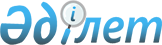 О внесении изменений в постановление акимата Павлодарской области от 9 июня 2015 года № 170/6 "Об утверждении регламентов государственных услуг в области ветеринарии"
					
			Утративший силу
			
			
		
					Постановление акимата Павлодарской области от 7 апреля 2016 года № 111/3. Зарегистрировано Департаментом юстиции Павлодарской области 11 мая 2016 года № 5113. Утратило силу постановлением акимата Павлодарской области от 25 декабря 2020 года № 285/5 (вводится в действие по истечении десяти календарных дней после дня его первого официального опубликования)
      Сноска. Утратило силу постановлением акимата Павлодарской области от 25.12.2020 № 285/5 (вводится в действие по истечении десяти календарных дней после дня его первого официального опубликования).
      В соответствии с пунктом 3 статьи 16 Закона Республики Казахстан о 15 апреля 2013 года "О государственных услугах" акимат Павлодарской области ПОСТАНОВЛЯЕТ:
      1. Внести в постановление акимата Павлодарской области от 9 июня 2015 года № 170/6 "Об утверждении регламентов государственных услуг в области ветеринарии" (зарегистрировано в Реестре государственной регистрации нормативных правовых актов № 4611, опубликовано 7 августа 2015 года в газете "Регион. KZ") следующие изменения:
      регламенты государственных услуг, утвержденные указанным постановлением, изложить в новой редакции:
      "Выдача ветеринарной справки" согласно приложению 1 к настоящему постановлению;
      "Проведение идентификации сельскохозяйственных животных, с выдачей ветеринарного паспорта" согласно приложению 2 к настоящему постановлению;
      "Выдача лицензии для занятия деятельностью в сфере ветеринарии" согласно приложению 3 к настоящему постановлению;
      "Присвоение учетных номеров объектам производства, осуществляющим выращивание животных, заготовку (убой), хранение, переработку и реализацию животных, продукции и сырья животного происхождения, а также организациям по производству, хранению и реализации ветеринарных препаратов, кормов и кормовых добавок" согласно приложению 4 к настоящему постановлению;
      "Выдача ветеринарно-санитарного заключения на объекты государственного ветеринарно-санитарного контроля и надзора" согласно приложению 5 к настоящему постановлению;
      "Аттестация физических и юридических лиц, осуществляющих предпринимательскую деятельность в области ветеринарии" согласно приложению 6 к настоящему постановлению.
      2. Государственному учреждению "Управление ветеринарии Павлодарской области" в установленном законодательством порядке обеспечить:
      государственную регистрацию настоящего постановления в территориальном органе юстиции;
      в течение десяти календарных дней после государственной регистрации настоящего постановления в территориальном органе юстиции направление на официальное опубликование в средствах массовой информации и в информационно-правовой системе "Әділет";
      размещение настоящего постановления на интернет-ресурсе акимата Павлодарской области.
      3. Контроль за исполнением настоящего постановления возложить на заместителя акима области Ашимбетова Н.К.
      4. Настоящее постановление вводится в действие по истечении десяти календарных дней после дня его первого официального опубликования. Регламент государственной услуги
"Выдача ветеринарной справки" 1. Общие положения
      1. Государственная услуга "Выдача ветеринарной справки" (далее - государственная услуга) оказывается государственными ветеринарными организациями, созданными местными исполнительными органами районов, городов областного значения (далее – услугодатель) согласно приложению 1 к настоящему регламенту.
      Прием заявления и выдача результата оказания государственной услуги осуществляются через канцелярию услугодателя.
      2. Форма оказания государственной услуги - электронная (частично автоматизированная) или бумажная.
      3. Результат оказания государственной услуги – ветеринарная справка либо мотивированный ответ об отказе в оказании государственной услуги в случаях и по основаниям, предусмотренным пунктом 10 стандарта государственной услуги "Выдача ветеринарной справки", утвержденного приказом Министра сельского хозяйства Республики Казахстан от 6 мая 2015 года № 7-1/418 (далее – стандарт). 
      Сведения о выданных ветеринарных справках вносятся в информационную систему.
      Форма предоставления результата оказания государственной услуги: бумажная. 2. Описание порядка действий структурных подразделений (работников)
услугодателя в процессе оказания государственной услуги
      4. Основанием для предоставления государственной услуги при обращении услугополучателя являются наличие заявления и документов, предусмотренные пунктом 9 стандарта.
      5. Содержание каждой процедуры (действия), входящей в состав процесса оказания государственной услуги:
      1) канцелярия услугодателя с момента подачи услугополучателем необходимых документов осуществляет прием и их регистрацию – 30 (тридцать) минут;
      2) ветеринарный специалист на основании представленных документов проводит ветеринарный осмотр животного, продукции и сырья животного происхождения, оформляет справку либо мотивированный отказ в оказании государственной услуги по основаниям, предусмотренным пунктом 10 стандарта – в течение дня обращения;
      3) канцелярия услугодателя выдает результат оказания государственной услуги услугополучателю - 30 (тридцать) минут.
      6. Результатом процедуры (действия) оказания государственной услуги – ветеринарная справка либо мотивированный ответ об отказе в оказании государственной услуги. 3. Описание порядка взаимодействия структурных подразделений (работников)
услугодателя в процессе оказания государственной услуги
      7. Перечень структурных подразделений (работников) услугодателя, участвующих в процессе оказания государственной услуги:
      1) канцелярия услугодателя;
      2) ветеринарный специалист.
      8. Описание последовательности процедур (действий) между структурными подразделениями (работниками) услугодателя с указанием длительности каждой процедуры (действий) приведено в приложении 2 к настоящему регламенту. 4. Описание порядка взаимодействия с Государственной корпорацией и (или)
иными услугодателями, а также порядка использования информационных систем
в процессе оказания государственной услуги
      9. Через некоммерческое акционерное общество "Государственная корпорация "Правительство для граждан" и веб-портал "электронного правительства" www.egov.kz, государственная услуга не оказывается. Наименование уполномоченных органов и их контактные данные Справочник бизнес-процессов оказания государственной услуги
"Выдача ветеринарной справки"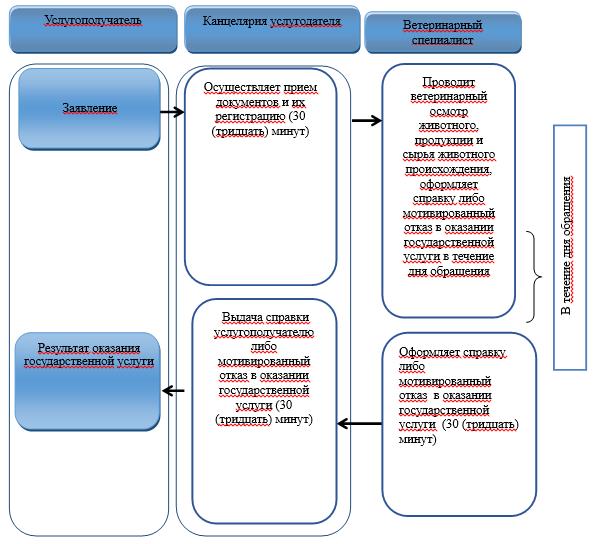  Условные обозначения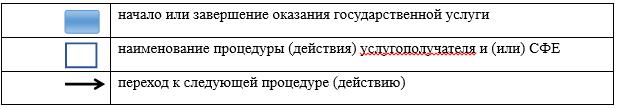  Регламент государственной услуги
"Проведение идентификации сельскохозяйственных животных,
с выдачей ветеринарного паспорта" 1. Общие положения
      1. Государственная услуга "Проведение идентификации сельскохозяйственных животных, с выдачей ветеринарного паспорта" (далее – государственная услуга) оказывается государственными ветеринарными организациями, созданными местными исполнительными органами районов и городов областного значения (далее – услугодатель) согласно приложению 1 к настоящему регламенту.
      Прием заявления и выдача результата оказания государственной услуги осуществляются через канцелярию услугодателя.
      В случае необходимости получения выписки из ветеринарного паспорта прием заявления и выдача результата оказания государственной услуги осуществляются через:
      1) канцелярию услугодателя;
      2) веб-портал "электронного правительства" www.egov.kz, www. elicense.kz (далее – портал).
      2. Форма оказания государственной услуги – электронная (частично автоматизированная) или бумажная.
      3. Результат оказания государственной услуги - присвоение индивидуального номера животным одним из способов идентификации сельскохозяйственных животных с выдачей ветеринарного паспорта, выдача дубликата, выдача выписки из ветеринарного паспорта.
      Форма предоставления результата оказания государственной услуги: электронная/ бумажная. 2. Описание порядка действий структурных подразделений
(работников) услугодателя в процессе оказания государственной услуги
      4. Основанием для предоставления государственной услуги при обращении услугополучателя являются наличие заявления и документов, предусмотренные пунктом 9 стандарта государственной услуги "Проведение идентификации сельскохозяйственных животных, с выдачей ветеринарного паспорта", утвержденного приказом Министра сельского хозяйства Республики Казахстан от 6 мая 2015 года № 7-1/418 (далее – стандарт).
      5. Содержание каждой процедуры (действия), входящей в состав процесса оказания государственной услуги:
      1) канцелярия услугодателя с момента подачи услугополучателем необходимых документов осуществляет прием и их регистрацию – 30 (тридцать) минут;
      2) ветеринарный специалист услугодателя проверяет представленные услугополучателем документы, присваивает индивидуальный номер животному, одним из следующих способов (биркование, таврение, чипирование) вносит индивидуальный номер животного в базу данных идентификации сельскохозяйственных животных, оформляет паспорт – с момента сдачи пакета документов услугополучателем и до момента получения результата оказания государственной услуги – осуществляется в течение дня обращения;
      выдача выписки из ветеринарного паспорта в течение 30 минут;
      при повторной государственной услуге при утере, повреждении (невозможно определить индивидуальный номер) бирок (бирки) оказывается в течение 2 (двух) рабочих дней со дня поступления бирок услугодателю с присвоением животному нового индивидуального номера;
      при утере или повреждении одной из бирок у крупного животного, в течение 2 (двух) рабочих дней со дня поступления дубликата навесной бирки услугодателю;
      3) канцелярия услугодателя выдает результат оказания государственной услуги услугополучателю – 30 (тридцать) минут.
      6. Результатом процедуры (действия) оказания государственной услуги - присвоение индивидуального номера животным одним из способов идентификации сельскохозяйственных животных с выдачей ветеринарного паспорта, выдача дубликата, выдача выписки из ветеринарного паспорта. 3. Описание порядка взаимодействия структурных подразделений (работников)
услугодателя в процессе оказания государственной услуги
      7. Перечень структурных подразделений (работников) услугодателя, участвующих в процессе оказания государственной услуги:
      1) канцелярия услугодателя;
      2) ветеринарный специалист услугодателя.
      8. Описание последовательности процедур (действий) между структурными подразделениями (работниками) услугодателя с указанием длительности каждой процедуры (действий) приведено в приложении 2 к настоящему регламенту. 4. Описание порядка взаимодействия с Государственной корпорацией и (или)
иными услугодателями, а также порядка использования
информационных систем в процессе оказания государственной услуги
      9. Через некоммерческое акционерное общество "Государственная корпорация "Правительство для граждан" государственная услуга не оказывается. 
      10. Порядок обращения и последовательность процедур (действий) услугодателя и услугополучателя при оказании государственной услуги через портал:
      1) услугополучатель осуществляет регистрацию на портале с помощью своего регистрационного свидетельства, удостоверенного электронно-цифровой подписью (далее ЭЦП), которое хранится в интернет-браузере компьютера услугополучателя (осуществляется для незарегистрированных услугополучателей на портале);
      2) процесс 1 – прикрепление в интернет-браузер компьютера услугополучателем регистрационного свидетельства ЭЦП, процесс ввода услугополучателем пароля (процесс авторизации) на портале для получения государственной услуги;
      3) условие 1 – проверка на портале подлинности данных о зарегистрированном услугополучателе через логин (индивидуальный идентификационный номер (далее – ИИН) или бизнес-идентификационный номер (далее – БИН) и пароль;
      4) процесс 2 – формирование порталом сообщения об отказе в авторизации в связи с имеющимися нарушениями в данных услугополучателя;
      5) процесс 3 – выбор услугополучателем государственной услуги, указанной в настоящем регламенте, вывод на экран формы запроса для оказания государственной услуги и заполнение услугополучателем формы (ввод данных) с учетом ее структуры и форматных требований, прикреплением к форме запроса необходимых документов в электронном виде;
      6) процесс 4 – выбор услугополучателем регистрационного свидетельства ЭЦП для удостоверения (подписания) запроса;
      7) условие 2 – проверка на портале срока действия регистрационного свидетельства ЭЦП и отсутствия в списке отозванных (аннулированных) 
      регистрационных свидетельств, а также соответствия идентификационных данных между ИИН/БИН, указанным в запросе, и ИИН/БИН, указанным в регистрационном свидетельстве ЭЦП;
      8) процесс 5 – формирование сообщения об отказе в запрашиваемой услуге в связи с неподтверждением подлинности ЭЦП услугополучателя;
      9) процесс 6 – удостоверение (подписание) посредством ЭЦП услугополучателя заполненной формы (введенных данных) запроса на оказание государственной услуги;
      10) процесс 7 – обработка услугодателем заявления услугополучателя, полученного из портала в Единой автоматизированной системе управления отраслями агропромышленного комплекса "e-Agriculture" (далее - ИС ЕАСУ);
      11) условие 3 – проверка (обработка) услугодателем соответствия приложенных услугополучателем документов, указанных в стандарте основаниям для оказания услуги;
      12) процесс 8 – формирование сообщения об отказе в запрашиваемой услуге в связи с имеющимися нарушениями в документах услугополучателя в ИС ЕАСУ;
      13) процесс 9 – получение услугополучателем результата услуги, сформированного в ИС ЕАСУ. Электронный документ формируется с использованием ЭЦП уполномоченного лица услугодателя.
      Пошаговые действия и решения услугодателя через портал приведены в приложении 3 к настоящему регламенту.
      11. Подробное описание последовательности процедур (действий), взаимодействия структурных подразделений (работников) услугодателя в процессе оказания государственной услуги и порядка использования информационных систем в процессе оказания государственной услуги отражается в справочнике бизнес-процессов оказания государственной услуги согласно приложению 4 к настоящему регламенту. Наименование уполномоченных органов и их контактные данные Описание порядка действий структурных подразделений (работников)
 услугодателя в процессе оказания государственной услуги Диаграмма функционального взаимодействия при оказании
государственной услуги через портал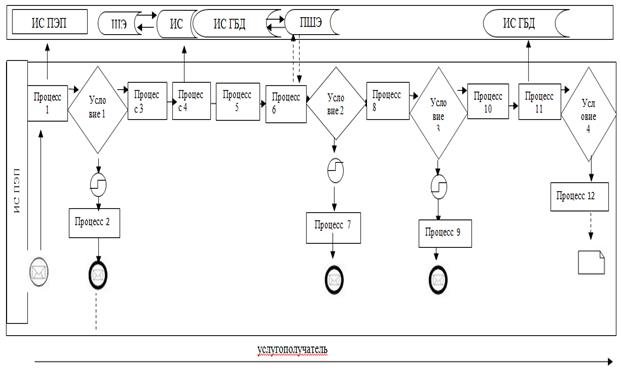  Условные обозначения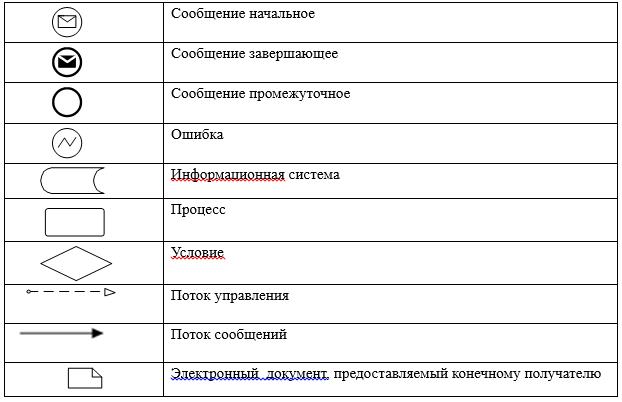  Справочник бизнес-процессов оказания государственной услуги
"Проведение идентификации сельскохозяйственных животных,
с выдачей ветеринарного паспорта" 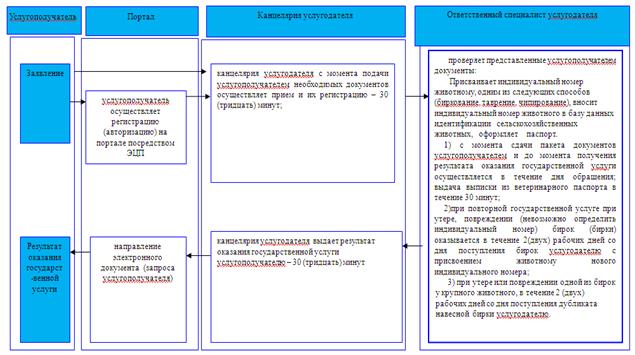  Условные обозначения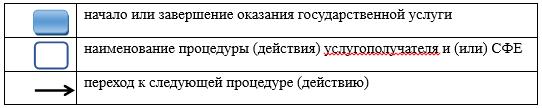  Регламент государственной услуги
"Выдача лицензии для занятия деятельностью в сфере ветеринарии" 1. Общие положения
      1. Государственная услуга "Выдача лицензии для занятия деятельностью в сфере ветеринарии" (далее - государственная услуга) оказывается местным исполнительным органом в лице государственного учреждения "Управление ветеринарии Павлодарской области" (далее - услугодатель).
      Прием заявления и выдача результата оказания государственной услуги осуществляются через:
      1) канцелярию услугодателя;
      2) веб-портал "электронного правительства" www.egov.kz, www. elicense.kz (далее – портал).
      2. Форма оказания государственной услуги - электронная (частично автоматизированная) или бумажная.
      3. Результат оказания государственной услуги – лицензия и (или) приложения к лицензии, переоформление, дубликат лицензии и (или) приложения к лицензии для занятия деятельностью в сфере ветеринарии, либо мотивированный ответ об отказе в оказании государственной услуги в случаях и по основаниям, предусмотренным пунктом 10 стандарта государственной услуги "Проведение идентификации сельскохозяйственных животных, с выдачей ветеринарного паспорта", утвержденного приказом Министра сельского хозяйства Республики Казахстан от 6 мая 2015 года № 7-1/418 (далее – стандарт).
      Форма предоставления результата оказания государственной услуги: электронная.
      В случае обращения услугополучателя к услугодателю результат оказания государственной услуги оформляется в электронной форме, распечатывается, подписывается руководителем услугодателя и заверяется печатью.
      При обращении услугополучателя через портал результат государственной услуги направляется услугополучателю в "личный кабинет" в форме электронного документа, удостоверенного электронной цифровой подписью (далее – ЭЦП) уполномоченного лица услугодателя. 2. Описание порядка действий структурных подразделений
(работников) услугодателя в процессе оказания государственной услуги
      4. Основанием для предоставления государственной услуги при обращении услугополучателя являются наличие заявления и документов, предусмотренные пунктом 9 стандарта государственной услуги.
      5. Содержание каждой процедуры (действия), входящей в состав процесса оказания государственной услуги, длительность ее выполнения:
      1) при выдаче лицензии и (или) приложения к лицензии – 15 (пятнадцать) рабочих дней:
      канцелярия услугодателя с момента подачи услугополучателем необходимых документов осуществляет прием и их регистрацию – 30 (тридцать) минут;
      руководство услугодателя рассматривает входящую документацию, определяет ответственного исполнителя и налагает резолюцию – 1 (один) рабочий день;
      ответственный исполнитель услугодателя проверяет полноту представленных документов, оформляет лицензию и (или) приложения к лицензии и передает руководству для подписания лицензии либо мотивированный ответ об отказе в оказании государственной услуги в случаях и по основаниям, предусмотренным пунктом 10 стандарта – 12 (двенадцать) рабочих дней;
      руководство услугодателя подписывает лицензию и направляет ответственному исполнителю для выдачи лицензии услугополучателю либо мотивированный ответ об отказе в оказании государственной услуги – 1 (один) рабочий день;
      канцелярия услугодателя выдает результат оказания государственной услуги услугополучателю – 30 (тридцать) минут;
      2) при переоформлении лицензии и (или) приложения к лицензии – 3 (три) рабочих дня:
      канцелярия услугодателя с момента подачи услугополучателем необходимых документов осуществляет прием и их регистрацию – 30 (тридцать) минут;
      руководство услугодателя рассматривает входящую документацию, определяет ответственного исполнителя и налагает резолюцию – 1 (один) рабочий день;
      ответственный исполнитель услугодателя проверяет полноту представленных документов, переоформляет лицензию и (или) приложения к лицензии и передает руководству для подписания лицензии либо мотивированный ответ об отказе в оказании государственной услуги в случаях и по основаниям, предусмотренным пунктом 10 стандарта – 1 (один) рабочий день;
      руководство услугодателя подписывает лицензию и направляет ответственному исполнителю для выдачи лицензии услугополучателю либо мотивированный ответ об отказе в оказании государственной услуги – 30 (тридцать) минут;
      канцелярия услугодателя выдает результат оказания государственной услуги услугополучателю – 30 (тридцать) минут;
      3) при выдаче дубликатов лицензии и (или) приложения к лицензии – 2 (два) рабочих дня:
      канцелярия услугодателя с момента подачи услугополучателем необходимых документов осуществляет прием и их регистрацию – 30 (тридцать) минут;
      руководство услугодателя рассматривает входящую документацию, определяет ответственного исполнителя и налагает резолюцию - не более 2 (двух) часов;
      ответственный исполнитель услугодателя проверяет полноту представленных документов, оформляет дубликат лицензии и (или) приложения к лицензии и передает руководству для подписания лицензии либо мотивированный ответ об отказе в оказании государственной услуги в случаях и по основаниям, предусмотренным пунктом 10 стандарта – 1 (один) рабочий день;
      руководство услугодателя подписывает лицензию и направляет ответственному исполнителю для выдачи лицензии услугополучателю либо мотивированный ответ об отказе в оказании государственной услуги – 30 (тридцать) минут;
      канцелярия услугодателя выдает результат оказания государственной услуги услугополучателю – 30 (тридцать) минут;
      6. Результатом процедуры (действия) оказания государственной услуги – лицензия и (или) приложения к лицензии, переоформление, дубликат лицензии и (или) приложения к лицензии для занятия деятельностью по проведению ветеринарно-санитарной экспертизы продукции и сырья животного происхождения, либо мотивированный ответ об отказе в оказании государственной услуги в случаях и по основаниям, предусмотренным пунктом 10 стандарта государственной услуги. 3. Описание порядка взаимодействия структурных подразделений (работников)
услугодателя в процессе оказания государственной услуги
      7. Перечень структурных подразделений (работников) услугодателя, участвующих в процессе оказания государственной услуги:
      1) канцелярия услугодателя;
      2) руководитель услугодателя;
      3) ответственный исполнитель услугодателя.
      8. Описание последовательности процедур (действий) между структурными подразделениями (работниками) услугодателя с указанием длительности каждой процедуры (действий) приведено в приложении 1 к настоящему регламенту. 4. Описание порядка взаимодействия с центром обслуживания населения и (или)
иными услугодателями, а также порядка использования информационных систем
в процессе оказания государственной услуги
      9. Через некоммерческое акционерное общество "Государственная корпорация "Правительство для граждан" государственная услуга не оказывается.
      10. Срок оказания государственной услуги с момента сдачи пакета документов услугополучателем на портал: 
      при выдаче лицензии и (или) приложения к лицензии − 15 (пятнадцать) рабочих дней;
      при переоформлении лицензии и (или) приложения к лицензии − 3 (три) рабочих дня;
      при выдаче дубликатов лицензии и (или) приложения к лицензии − 2 (два) рабочих дня.
      11. Описание порядка обращения при оказании государственной услуги через портал:
      1) потребитель осуществляет регистрацию на портале электронного правительства (далее – ПЭП) с помощью своего регистрационного свидетельства электронно-цифровой подписи (далее − ЭЦП), которое хранится в интернет-браузере компьютера потребителя (осуществляется для незарегистрированных потребителей на ПЭП);
      2) процесс 1 – прикрепление в интернет-браузер компьютера потребителя регистрационного свидетельства ЭЦП, процесс ввода потребителем пароля (процесс авторизации) на ПЭП для получения услуги;
      3) условие 1 – проверка на ПЭП подлинности данных о зарегистрированном потребителе через логин индивидуальный идентификационный номер или бизнес - идентификационный номер (далее - ИИН/БИН) и пароль;
      4) процесс 2 – формирование ПЭП-ом сообщения об отказе в авторизации в связи с имеющимися нарушениями в данных потребителя;
      5) процесс 3 – выбор потребителем услуги, указанной в настоящем регламенте, вывод на экран формы запроса для оказания услуги и заполнение потребителем формы (ввод данных) с учетом ее структуры и форматных требований, прикреплением к форме запроса необходимых документов в электронном виде;
      6) процесс 4 – оплата услуги на платежный шлюз электронного правительства (далее – ПШЭП), далее информация об оплате поступает в информационную систему государственной базы данных (далее - ИС ГБД "Е-лицензирование");
      7) условие 2 – проверка в ИС ГБД "Е-лицензирование" факта оплаты за оказание услуги;
      8) процесс 5 – формирование сообщения об отказе в запрашиваемой услуге в связи с отсутствием оплаты за оказание услуги в ИС ГБД "Е-лицензирование";
      9) процесс 6 – выбор потребителем регистрационного свидетельства ЭЦП для удостоверения (подписания) запроса;
      10) условие 3 – проверка на ПЭП срока действия регистрационного свидетельства ЭЦП и отсутствия в списке отозванных (аннулированных) регистрационных свидетельств ЭЦП, а также соответствия идентификационных данных между ИИН/БИН, указанным в запросе, и ИИН/БИН, указанным в регистрационном свидетельстве ЭЦП;
      11) процесс 7 – формирование сообщения об отказе в запрашиваемой услуге в связи с неподтверждением подлинности ЭЦП потребителя;
      12) процесс 8 – удостоверение (подписание) посредством ЭЦП потребителя заполненной формы (введенных данных) запроса на оказание услуги;
      13) процесс 9 – регистрация электронного документа (запроса потребителя) в ИС ГБД "Е-лицензирование" и обработка запроса в ИС ГБД "Е-лицензирование";
      14) условие 4 – проверка услугодателем соответствия потребителя квалификационным требованиям и основаниям для выдачи лицензии;
      15) процесс 10 – формирование сообщения об отказе в запрашиваемой услуге в связи с имеющимися нарушениями в данных потребителя в ИС ГБД "Е-лицензирование";
      16) процесс 11 – получение потребителем результата услуги (электронная лицензия), сформированного ПЭП-ом. Электронный документ формируется с использованием ЭЦП уполномоченного лица услугодателя.
      12. Функциональные взаимодействия информационных систем, задействованных при оказании государственной услуги через портал приведены в диаграмме согласно приложению 2 к настоящему регламенту.
      13. Подробное описание последовательности процедур (действий), взаимодействия структурных подразделений (работников) услугодателя в процессе оказания государственной услуги и порядка использования информационных систем в процессе оказания государственной услуги отражается в справочнике бизнес-процессов оказания государственной услуги согласно приложению 3 к настоящему регламенту. Описание порядка действий структурных подразделений
(работников) услугодателя в процессе оказания государственной услуги
      1) при выдаче лицензии и (или) приложения к лицензии: 
      2) при переоформлении лицензии и (или) приложения к лицензии:
      3) при выдаче дубликатов лицензии и (или) приложения к лицензии: Диаграмма функционального взаимодействия информационных систем,
задействованных в оказании государственной услуги через портал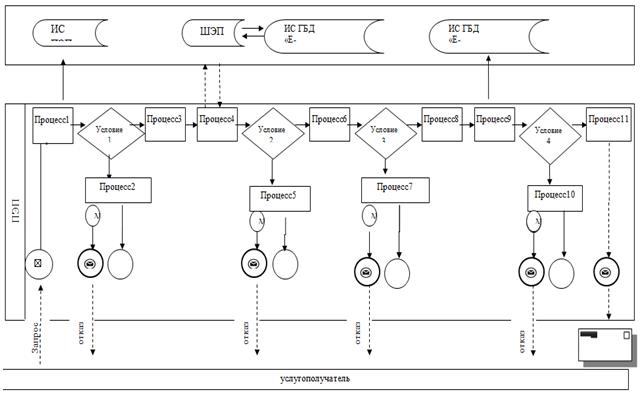  Условные обозначения 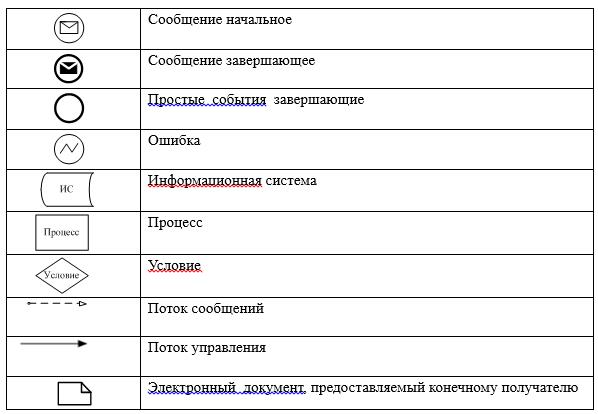  Справочник бизнес-процессов оказания государственной услуги
"Выдача лицензии для занятия деятельностью в сфере ветеринарии"
      1) при выдаче лицензии и (или) приложения к лицензии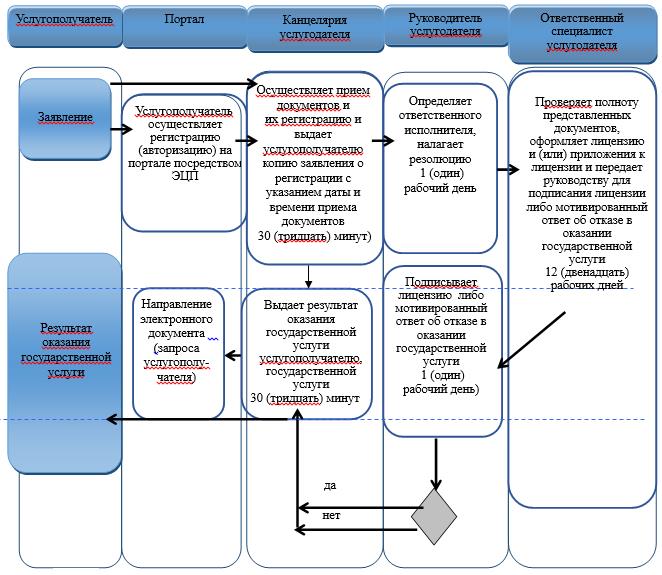 
      2) при переоформлении лицензии и (или) приложения к лицензии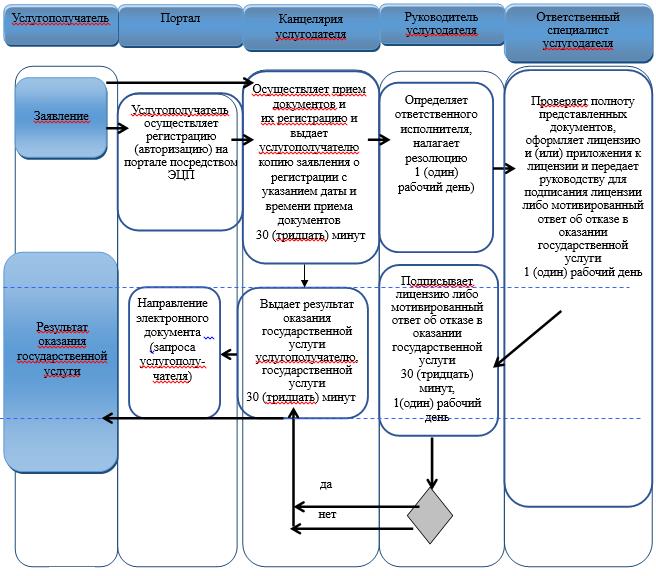 
      3) при выдаче дубликатов лицензии и (или) приложения к лицензии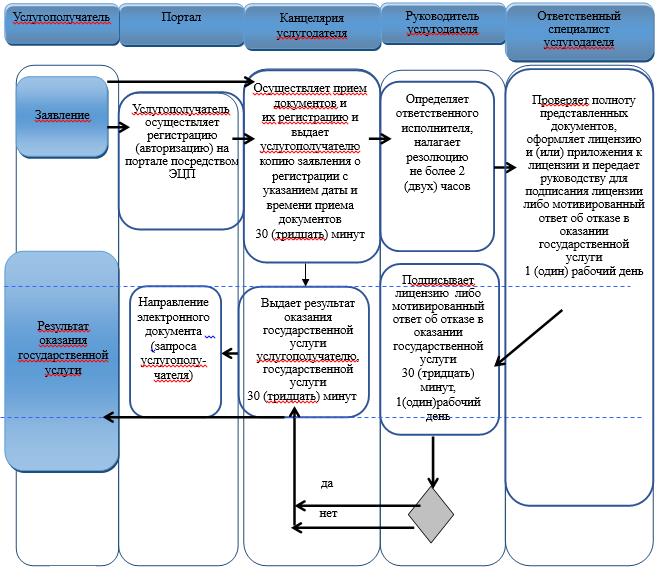  Условные обозначения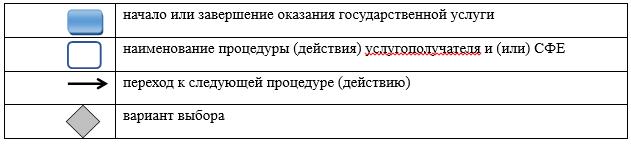  Регламент государственной услуги
"Присвоение учетных номеров объектам производства, осуществляющим
выращивание животных, заготовку (убой), хранение, переработку и реализацию
животных, продукции и сырья животного происхождения, а также организациям по
производству, хранению и реализации ветеринарных препаратов, кормов и
кормовых добавок" 1. Общие положения
      1. Государственная услуга "Присвоение учетных номеров объектам производства, осуществляющим выращивание животных, заготовку (убой), хранение, переработку и реализацию животных, продукции и сырья животного происхождения, а также организациям по производству, хранению и реализации ветеринарных препаратов, кормов и кормовых добавок" (далее - государственная услуга) оказывается государственным учреждением "Управление ветеринарии Павлодарской области" (далее - услугодатель).
      Прием заявления и выдача результата оказания государственной услуги осуществляются через:
      1) местные исполнительные органы районов и городов областного значения согласно приложению 1 к настоящему регламенту (далее- отделов ветеринарии);
      2) веб-портал "электронного правительства" www.egov.kz, www. elicense.kz (далее – портал).
      2. Форма оказания государственной услуги – электронная (частично автоматизированная) или бумажная.
      3. Результат оказания государственной услуги – подтверждение о присвоении учетного номера объектам производства, осуществляющим выращивание животных, заготовку (убой), хранение, переработку и реализацию животных, продукции и сырья животного происхождения, а также организациям по производству, хранению и реализации ветеринарных препаратов, кормов и кормовых добавок или переоформление присвоенного учетного номера (далее – подтверждение) либо мотивированный ответ об отказе в оказании государственной услуги в случаях и по основаниям, предусмотренным пунктом 10 стандарта государственной услуги, утвержденного приказом Министра сельского хозяйства Республики Казахстан от 6 мая 2015 года № 7-1/418 (далее – стандарт).
      Форма предоставления результата оказания государственной услуги: электронная.
      Подтверждение оформляется в электронной форме, распечатывается, подписывается и заверяется печатью.
      При обращении услугополучателя через портал результат государственной услуги направляется услугополучателю в "личный кабинет" в форме электронного документа, удостоверенного электронной цифровой подписью (далее- ЭЦП) уполномоченного лица услугодателя. 2. Описание порядка действий структурных подразделений
(работников) услугодателя в процессе оказания государственной услуги
      4. Основанием для предоставления государственной услуги при обращении услугополучателя являются наличие заявления и документов, предусмотренные пунктом 9 стандарта государственной услуги.
      5. Содержание каждой процедуры (действия), входящих в состав процесса оказания государственной услуги, длительность ее выполнения:
      канцелярия отделов ветеринарии с момента подачи услугополучателем необходимых документов осуществляет прием и их регистрацию - 30 (тридцать) минут;
       руководство отделов ветеринарии рассматривает входящую документацию, определяет ответственного исполнителя и налагает резолюцию в течение 1 (одного) часа;
      ответственный исполнитель отделов ветеринарии проверяет полноту представленных документов согласно перечню, указанному в пункте 9 стандарта, и направляет запрос услугодателю о присвоении учетного номера либо готовит мотивированный ответ об отказе по основаниям, предусмотренным пунктом 10 стандарта – в течение 2 (двух) рабочих дней.
      "Управление ветеринарии Павлодарской области" со дня поступления пакета документов выносит подтверждение о присвоении учетного номера и направляет в отдел ветеринарии в течение 2 (двух) рабочих дней;
      ответственный исполнитель отделов ветеринарии в течение 1(одного) рабочего дня с момента подтверждения направляет его услугополучателю;
      в случае изменения наименования и/или организационно-правовой формы и не повлекшее изменение вида, осуществляемой деятельности объекта производства, услугодатель переоформляет учетный номер и выдает подтверждение – в течение 5 (пяти) рабочих дней:
      канцелярия отделов ветеринарии с момента подачи услугополучателем необходимых документов осуществляет прием и их регистрацию - 30 (тридцать) минут;
      руководство отделов ветеринарии рассматривает входящую документацию, определяет ответственного исполнителя и налагает резолюцию 1 (одного) часа;
      ответственный исполнитель отделов ветеринарии проверяет полноту представленных документов согласно перечню, указанному в пункте 9 стандарта и направляет запрос услугодателю о присвоении учетного номера либо готовит мотивированный ответ об отказе по основаниям, предусмотренным пунктом 10 стандарта – в течение 2 (двух) рабочих дней; 
      "Управление ветеринарии Павлодарской области" со дня поступления пакета документов выносит подтверждение о присвоении учетного номера и направляет в отдел ветеринарии в течение 2 (двух) рабочих дней;
      ответственный исполнитель отделов ветеринарии в течение 6 (шести) часов с момента подтверждения направляет его услугополучателю;
      в случае изменения вида деятельности объекта производства проходит повторную процедуру присвоения учетного номера в сроки, установленные стандартом государственной услуги;
      убойные площадки для подтверждения имеющегося учетного номера проходят повторную процедуру присвоения учетного номера в сроки, установленные стандартом государственной услуги.
      6. Результатом процедуры (действия) оказания государственной услуги является подтверждение о присвоении учетного номера объектам производства, осуществляющим выращивание животных, заготовку (убой), хранение, переработку и реализацию животных, продукции и сырья животного происхождения, а также организациям по производству, хранению и реализации ветеринарных препаратов, кормов и кормовых добавок или переоформление присвоенного учетного номера (далее – подтверждение), либо мотивированный ответ об отказе в оказании государственной услуги. 3. Описание порядка взаимодействия структурных подразделений (работников)
услугодателя в процессе оказания государственной услуги
      7. Перечень структурных подразделений (работников) услугодателя, участвующих в процессе оказания государственной услуги:
      1) канцелярия отделов ветеринарии;
      2) руководитель отделов ветеринарии;
      3) ответственный исполнитель отделов ветеринарии;
      4) услугодатель.
      8. Описание последовательности процедур (действий) между структурными подразделениями (работниками) услугодателя с указанием длительности каждой процедуры (действий) приведено в приложении 1 к настоящему регламенту. 4. Описание порядка взаимодействия с Государственной корпорацией и (или)
иными услугодателями, а также порядка использования информационных систем
в процессе оказания государственной услуги
      9. Через некоммерческое акционерное общество "Государственная корпорация "Правительство для граждан" государственная услуга не оказывается.
      10. Порядок обращения и последовательность процедур (действий) услугодателя и услугополучателя при оказании государственной услуги через портал:
      в подразделение местного исполнительного органа района (города областного значения) осуществляющего деятельность в области ветеринарии – 7 (семь) рабочих дней;
      в случае изменения наименования и/или организационно-правовой формы и не повлекшее изменение вида, осуществляемой деятельности объекта производства, услугодатель переоформляет учетный номер и выдает подтверждение – в течение 5 (пяти) рабочих дней;
      1) услугополучатель осуществляет регистрацию на портале с помощью своего регистрационного свидетельства, удостоверенного электронно-цифровой подписью (далее – ЭЦП), которое хранится в интернет-браузере компьютера услугополучателя (осуществляется для незарегистрированных услугополучателей на портале);
      2) процесс 1 – прикрепление в интернет-браузер компьютера услугополучателем регистрационного свидетельства ЭЦП, процесс ввода услугополучателем пароля (процесс авторизации) на портале для получения государственной услуги;
      3) условие 1 – проверка на портале подлинности данных о зарегистрированном услугополучателе через логин (индивидуальный идентификационный номер (далее – ИИН) или бизнес-идентификационный номер (далее – БИН) и пароль;
      4) процесс 2 – формирование порталом сообщения об отказе в авторизации в связи с имеющимися нарушениями в данных услугополучателя;
      5) процесс 3 – выбор услугополучателем государственной услуги, указанной в настоящем регламенте, вывод на экран формы запроса для оказания государственной услуги и заполнение услугополучателем формы (ввод данных) с учетом ее структуры и форматных требований, прикреплением к форме запроса необходимых документов в электронном виде;
      6) процесс 4 – выбор услугополучателем регистрационного свидетельства ЭЦП для удостоверения (подписания) запроса;
      7) условие 2 – проверка на портале срока действия регистрационного свидетельства ЭЦП и отсутствия в списке отозванных (аннулированных) регистрационных свидетельств, а также соответствия идентификационных данных между ИИН/БИН, указанным в запросе, и ИИН/БИН, указанным в регистрационном свидетельстве ЭЦП;
      8) процесс 5 – формирование сообщения об отказе в запрашиваемой услуге в связи с неподтверждением подлинности ЭЦП услугополучателя;
      9) процесс 6 – удостоверение (подписание) посредством ЭЦП услугополучателя заполненной формы (введенных данных) запроса на оказание государственной услуги;
      10) процесс 7 – обработка услугодателем заявления услугополучателя полученного из портала в Единой автоматизированной системе управления отраслями агропромышленного комплекса "e-Agriculture" (далее - ИС ЕАСУ);
      11) условие 3 – проверка (обработка) услугодателем соответствия приложенных документов услугополучателя и основаниям для выдачи разрешения;
      12) процесс 8 – формирование сообщения об отказе в запрашиваемой услуге в связи с имеющимися нарушениями в документах услугополучателя в ИС ЕАСУ;
      13) процесс 9 – получение услугополучателем результата услуги, сформированного в ИС ЕАСУ. Электронный документ формируется с использованием ЭЦП уполномоченного лица услугодателя.
      Пошаговые действия и решения услугодателя через портал приведены в приложении 2 к настоящему регламенту.
      11. Подробное описание последовательности процедур (действий), взаимодействия структурных подразделений (работников) услугодателя в процессе оказания государственной услуги и порядка использования информационных систем в процессе оказания государственной услуги отражается в справочнике бизнес-процессов оказания государственной услуги согласно приложению 3 к настоящему регламенту. Наименование уполномоченных органов и их контактные данные Описание порядка действий структурных подразделений
(работников) услугодателя в процессе оказания государственной услуги
      1) Присвоение учетных номеров объектам производства, осуществляющим выращивание животных, заготовку (убой), хранение, переработку и реализацию животных, продукции и сырья животного происхождения, а также организациям по производству, хранению и реализации ветеринарных препаратов, кормов и кормовых добавок.
      2) в случае изменения наименования и/или организационно-правовой формы и не повлекшее изменение вида осуществляемой деятельности объекта производства Диаграмма функционального взаимодействия при оказании
государственной услуги через портал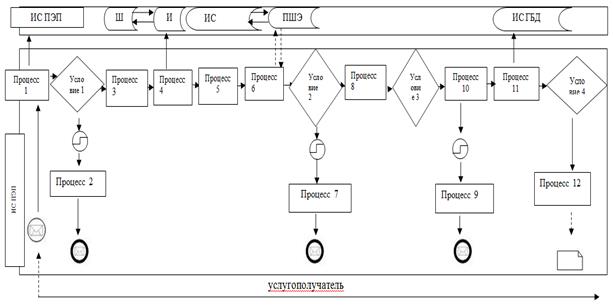  Условные обозначения 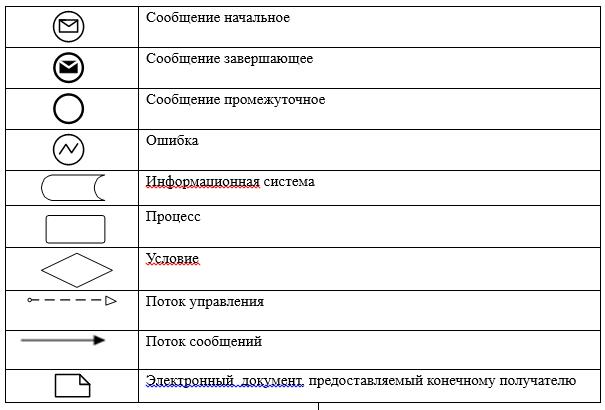  Справочник
бизнес-процессов оказания государственной услуги
"Присвоение учетных номеров объектам производства, осуществляющим
выращивание животных, заготовку (убой), хранение, переработку и реализацию
животных, продукции и сырья животного происхождения, а также организациям
по производству, хранению и реализации ветеринарных препаратов,
кормов и кормовых добавок" 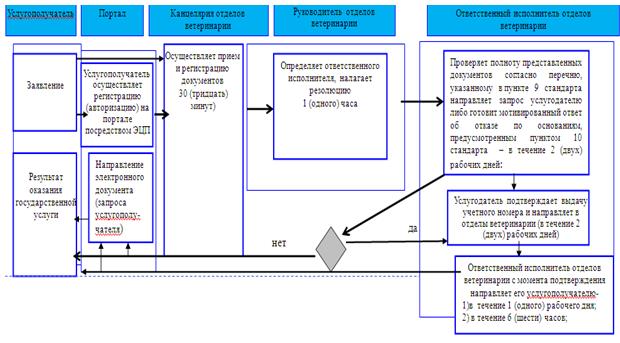  Условные обозначения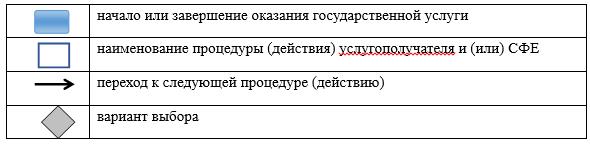  Регламент государственной услуги
"Выдача ветеринарно-санитарного заключения на объекты государственного
ветеринарно-санитарного контроля и надзора" 1. Общие положения
      1. Государственная услуга "Выдача ветеринарно-санитарного заключения на объекты государственного ветеринарно-санитарного контроля и надзора" оказывается государственным ветеринарным врачом на основании списка, утвержденного местными исполнительными органами, районов и городов областного значения (далее – услугодатель).
      Прием заявления и выдача результата оказания государственной услуги осуществляются через:
      1) местные исполнительные органы, районов и городов областного значения согласно приложению 1 к настоящему регламенту;
      2) веб-портал "электронного правительства" www.egov.kz, www. elicense.kz (далее – портал).
      2. Форма оказания государственной услуги – электронная (частично автоматизированная) или бумажная.
      3. Результат оказания государственной услуги:
      ветеринарно-санитарное заключение о:
      соответствии объекта ветеринарным (ветеринарно-санитарным) правилам и требованиям;
      несоответствии объекта ветеринарным (ветеринарно-санитарным) правилам и требованиям с рекомендацией об устранении выявленных нарушений (далее – ветеринарно-санитарное заключение).
      Форма предоставления результата оказания государственной услуги: бумажная.
      Ветеринарно-санитарное заключение оформляется в электронной форме, распечатывается на бланке, подписывается услугодателем и заверяется печатью.
      При обращении услугополучателя через портал в "личный кабинет" услугополучателя направляется уведомление о дате и времени получения ветеринарно-санитарного заключения в форме электронного документа, удостоверенного электронной цифровой подписью (далее - ЭЦП) уполномоченного лица услугодателя. 2. Описание порядка действий структурных подразделений
(работников) услугодателя в процессе оказания государственной услуги
      4. Основанием для предоставления государственной услуги при обращении услугополучателя являются наличие заявления и документов, предусмотренные пунктом 9 стандарта государственной услуги "Выдача ветеринарно-санитарного заключения на объекты государственного ветеринарно-санитарного контроля и надзора", утвержденного приказом Министра сельского хозяйства Республики Казахстан от 6 мая 2015 года № 7-1/418 (далее – стандарт).
      5. Содержание каждой процедуры (действия), входящих в состав процесса оказания государственной услуги, длительность ее выполнения:
      1) канцелярия услугодателя с момента подачи услугополучателем необходимых документов осуществляет прием и их регистрацию – 30 (тридцать) минут;
      2) руководство услугодателя рассматривает входящую документацию, определяет ответственного исполнителя и налагает резолюцию в течение - 1 (одного) рабочего дня;
      3) ответственный исполнитель услугодателя проверяет полноту представленных документов, в случае неполного пакета документов дает письменный мотивированный отказ в дальнейшем рассмотрении заявления – в течение 2 (двух) рабочих дней.
      При полном пакете документов ответственный исполнитель в течение - 1 (одного) рабочего дня:
      уведомляет органы правовой статистики за сутки до обследования объекта;
      проводит обследование объекта;
      проверяет соответствие объекта представленным документам;
      проверяет соответствие объекта ветеринарным (ветеринарно-санитарным) правилам;
      составляет акт и вносит на рассмотрение руководителю услугодателя и государственному ветеринарному врачу для принятия решения;
      4) руководитель услугодателя подписывает результат оказания государственной услуги – 30 (тридцать) минут; 
      5) выдача результата оказания государственной услуги услугополучателю – 30 (тридцать) минут.
      6. Результатом процедуры (действия) оказания государственной услуги:
      ветеринарно-санитарное заключение о:
      соответствии объекта ветеринарным (ветеринарно-санитарным) правилам и требованиям;
      несоответствии объекта ветеринарным (ветеринарно-санитарным) правилам и требованиям с рекомендацией об устранении выявленных нарушений (далее – ветеринарно-санитарное заключение). 3. Описание порядка взаимодействия структурных подразделений (работников)
услугодателя в процессе оказания государственной услуги
      7. Перечень структурных подразделений (работников) услугодателя, участвующих в процессе оказания государственной услуги:
      1) канцелярия услугодателя;
      2) руководитель услугодателя;
      3) ответственный исполнитель услугодателя.
      8. Описание последовательности процедур (действий) между структурными подразделениями (работниками) услугодателя с указанием длительности каждой процедуры (действий) приведено в приложении 1 к настоящему регламенту. 4. Описание порядка взаимодействия с Государственной корпорацией и (или)
иными услугодателями, а также порядка использования информационных
систем в процессе оказания государственной услуги
      9. Через некоммерческое акционерное общество "Государственная корпорация "Правительство для граждан" государственная услуга не оказывается.
      10. Порядок обращения и последовательность процедур (действий) услугодателя и услугополучателя при оказании государственной услуги через портал:
      со дня сдачи пакета документов услугополучателем услугодателю - 5 (пять) рабочих дней;
      1) услугополучатель осуществляет регистрацию на портале с помощью своего регистрационного свидетельства, удостоверенного электронно-цифровой подписью (далее ЭЦП), которое хранится в интернет-браузере компьютера услугополучателя (осуществляется для незарегистрированных услугополучателей на портале);
      2) процесс 1 – прикрепление в интернет-браузер компьютера услугополучателем регистрационного свидетельства ЭЦП, процесс ввода услугополучателем пароля (процесс авторизации) на портале для получения государственной услуги;
      3) условие 1 – проверка на портале подлинности данных о зарегистрированном услугополучателе через логин (индивидуальный идентификационный номер (далее – ИИН) или бизнес-идентификационный номер (далее – БИН) и пароль;
      4) процесс 2 – формирование порталом сообщения об отказе в авторизации в связи с имеющимися нарушениями в данных услугополучателя;
      5) процесс 3 – выбор услугополучателем государственной услуги, указанной в настоящем регламенте, вывод на экран формы запроса для оказания государственной услуги и заполнение услугополучателем формы (ввод данных) с учетом ее структуры и форматных требований, прикреплением к форме запроса необходимых документов в электронном виде;
      6) процесс 4 – выбор услугополучателем регистрационного свидетельства ЭЦП для удостоверения (подписания) запроса;
      7) условие 2 – проверка на портале срока действия регистрационного свидетельства ЭЦП и отсутствия в списке отозванных (аннулированных) регистрационных свидетельств, а также соответствия идентификационных данных между ИИН/БИН, указанным в запросе, и ИИН/БИН, указанным в регистрационном свидетельстве ЭЦП;
      8) процесс 5 – формирование сообщения об отказе в запрашиваемой услуге в связи с неподтверждением подлинности ЭЦП услугополучателя;
      9) процесс 6 – удостоверение (подписание) посредством ЭЦП услугополучателя заполненной формы (введенных данных) запроса на оказание государственной услуги;
      10) процесс 7 – обработка услугодателем заявления услугополучателя полученного из портала в Единой автоматизированной системе управления отраслями агропромышленного комплекса "e-Agriculture" (далее - ИС ЕАСУ);
      11) условие 3 – проверка (обработка) услугодателем соответствия приложенных услугополучателем документов, указанных в стандарте, основаниям для оказания услуги;
      12) процесс 8 – формирование сообщения об отказе в запрашиваемой услуге в связи с имеющимися нарушениями в документах услугополучателя в ИС ЕАСУ;
      13) процесс 9 – получение услугополучателем результата услуги, сформированного в ИС ЕАСУ. Электронный документ формируется с использованием ЭЦП уполномоченного лица услугодателя.
      Пошаговые действия и решения услугодателя через портал приведены в приложении 2 к настоящему регламенту.
      11. Подробное описание последовательности процедур (действий), взаимодействия структурных подразделений (работников) услугодателя в процессе оказания государственной услуги и порядка использования информационных систем в процессе оказания государственной услуги отражается в справочнике бизнес-процессов оказания государственной услуги согласно приложению 3 к настоящему регламенту. Наименование уполномоченных органов и их контактные данные Описание порядка действий структурных подразделений
(работников) услугодателя в процессе оказания государственной услуги Диаграмма функционального взаимодействия при оказании
государственной услуги через портал 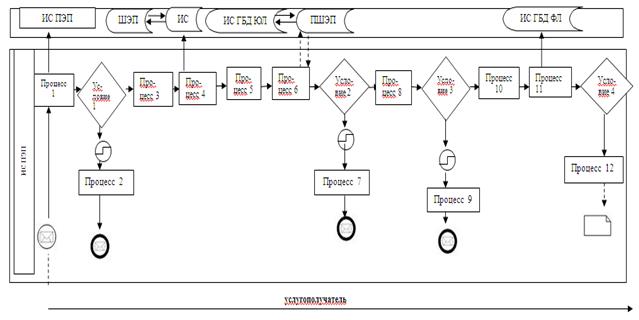  Условные обозначения 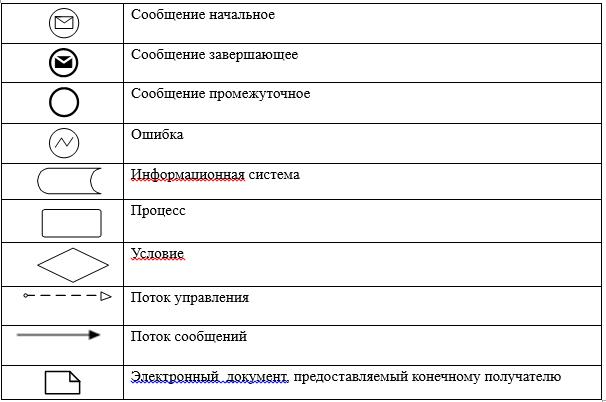  Справочник
бизнес-процессов оказания государственной услуги
"Выдача ветеринарно-санитарного заключения на объекты государственного
ветеринарно-санитарного контроля и надзора"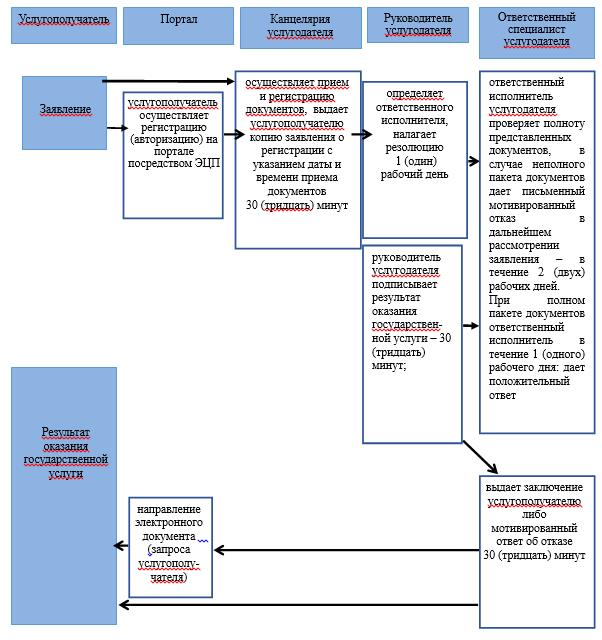  Условные обозначения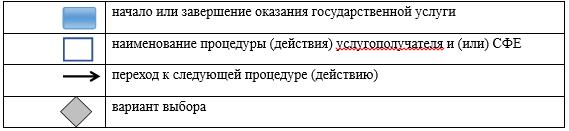  Регламент государственной услуги
"Аттестация физических и юридических лиц, осуществляющих
предпринимательскую деятельность в области ветеринарии" 1. Общие положения
      1. Государственная услуга "Аттестация физических и юридических лиц, осуществляющих предпринимательскую деятельность в области ветеринарии" (далее - государственная услуга) оказывается местными исполнительными органами области, районов и городов областного значения, осуществляющими деятельность в области ветеринарии (далее - услугодатель) согласно приложению 1 к настоящему регламенту.
      Прием заявления и выдача результата оказания государственной услуги осуществляются через:
      1) канцелярию услугодателя;
      2) веб-портал "электронного правительства" www.egov.kz, www. elicense.kz (далее – портал).
      2. Форма оказания государственной услуги – электронная (частично автоматизированная) или бумажная.
      3. Результат оказания государственной услуги – аттестационный лист с указанием одного из решений:
      1) аттестован;
      2) подлежит повторной аттестации;
      3) не аттестован.
      Форма предоставления результата оказания государственной услуги: электронная.
      Аттестационный лист оформляется в электронном формате, распечатывается, подписывается председателем, членами и секретарем комиссии.
      При обращении услугополучателя через портал в "личный кабинет" услугополучателя направляется уведомление о дате и времени прохождения аттестации физических и юридических лиц, осуществляющих предпринимательскую деятельность в области ветеринарии в форме электронного документа, удостоверенного электронной цифровой подписью (далее – ЭЦП) уполномоченного лица услугодателя. 2. Описание порядка действий структурных подразделений
(работников) услугодателя в процессе оказания государственной услуги
      4. Основанием для предоставления государственной услуги при обращении услугополучателя являются наличие заявления и документов, предусмотренные пунктом 9 стандарта "Аттестация физических и юридических лиц, осуществляющих предпринимательскую деятельность в области ветеринарии", утвержденного приказом Министра сельского хозяйства Республики Казахстан от 6 мая 2015 года № 7-1/418 (далее – стандарт).
      5. Содержание каждой процедуры (действия), входящих в состав процесса оказания государственной услуги, длительность ее выполнения:
      1) канцелярия услугодателя с момента подачи услугополучателем необходимых документов осуществляет прием и их регистрацию не более 30 (тридцати) минут;
      2) руководство услугодателя рассматривает входящую документацию, определяет ответственного исполнителя и налагает резолюцию - не более 30 (тридцати) минут;
      3) ответственный исполнитель услугодателя проверяет полноту представленных документов согласно перечню, указанному в пункте 9 стандарта – не более 30 (тридцати) минут;
      4) комиссия услугодателя проводит аттестацию согласно графику аттестации;
      Аттестация состоит из двух этапов: тестирования и собеседования, которые проводятся в один день.
      При получении отрицательного результата тестирования, услугополучатель не проходит на второй этап аттестации (собеседование). Повторное тестирование проводится через шесть месяцев со дня проведения первоначального тестирования в порядке, определенном стандартом государственной услуги.
      При решении комиссии – подлежит повторному собеседованию. Повторное собеседование проводится через один месяц, со дня проведения первоначального собеседования.
      При не аттестации, услугополучатель участвует в аттестации повторно по истечении года со дня получения результатов аттестации;
      5) канцелярия услугодателя выдает результат оказания государственной услуги услугополучателю - не более 30 (тридцати) минут.
      6. Результатом процедуры (действия) оказания государственной услуги – аттестационный лист с указанием одного из решений:
      1) аттестован;
      2) подлежит повторной аттестации;
      3) не аттестован. 3. Описание порядка взаимодействия структурных подразделений (работников)
услугодателя в процессе оказания государственной услуги
      7. Перечень структурных подразделений (работников) услугодателя, участвующих в процессе оказания государственной услуги:
      1) канцелярия услугодателя;
      2) руководитель услугодателя;
      3) ответственный исполнитель услугодателя;
      4) комиссия услугодателя;
      8. Описание последовательности процедур (действий) между структурными подразделениями (работниками) услугодателя с указанием длительности каждой процедуры (действий) приведено в приложении 1 к настоящему регламенту. 4. Описание порядка взаимодействия с Государственной корпорацией и (или)
иными услугодателями, а также порядка использования информационных систем
в процессе оказания государственной услуги
      9. Через некоммерческое акционерное общество "Государственная корпорация "Правительство для граждан" государственная услуга не оказывается.
      Сроки оказания государственной услуги:
      со дня сдачи пакета документов услугополучателем и до момента получения результата оказания государственной услуги – осуществляется согласно графику аттестации;
      Аттестация состоит из двух этапов: тестирования и собеседования, которые проводятся в один день.
      При получении отрицательного результата тестирования, услугополучатель не проходит на второй этап аттестации (собеседование). Повторное тестирование проводится через шесть месяцев со дня проведения первоначального тестирования в порядке, определенном настоящим стандартом государственной услуги.
      При решении комиссии – подлежит повторному собеседованию. Повторное собеседование проводится через один месяц, со дня проведения первоначального собеседования
      При не аттестации, услугополучатель участвует в аттестации повторно по истечении года со дня получения результатов аттестации.
      10. Порядок обращения и последовательность процедур (действий) услугодателя и услугополучателя при оказании государственной услуги через портал:
      1) услугополучатель осуществляет регистрацию на портале с помощью своего регистрационного свидетельства, удостоверенного электронно-цифровой подписью (далее ЭЦП), которое хранится в интернет-браузере компьютера услугополучателя (осуществляется для незарегистрированных услугополучателей на портале);
      2) процесс 1 – прикрепление в интернет-браузер компьютера услугополучателем регистрационного свидетельства ЭЦП, процесс ввода услугополучателем пароля (процесс авторизации) на портале для получения государственной услуги;
      3) условие 1 – проверка на портале подлинности данных о зарегистрированном услугополучателе через логин (индивидуальный идентификационный номер (далее – ИИН) или бизнес-идентификационный номер (далее – БИН) и пароль;
      4) процесс 2 – формирование порталом сообщения об отказе в авторизации в связи с имеющимися нарушениями в данных услугополучателя;
      5) процесс 3 – выбор услугополучателем государственной услуги, указанной в настоящем регламенте, вывод на экран формы запроса для оказания государственной услуги и заполнение услугополучателем формы (ввод данных) с учетом ее структуры и форматных требований, прикреплением к форме запроса необходимых документов в электронном виде;
      6) процесс 4 – выбор услугополучателем регистрационного свидетельства ЭЦП для удостоверения (подписания) запроса;
      7) условие 2 – проверка на портале срока действия регистрационного свидетельства ЭЦП и отсутствия в списке отозванных (аннулированных) регистрационных свидетельств, а также соответствия идентификационных данных между ИИН/БИН, указанным в запросе, и ИИН/БИН, указанным в регистрационном свидетельстве ЭЦП;
      8) процесс 5 – формирование сообщения об отказе в запрашиваемой услуге в связи с неподтверждением подлинности ЭЦП услугополучателя;
      9) процесс 6 – удостоверение (подписание) посредством ЭЦП услугополучателя заполненной формы (введенных данных) запроса на оказание государственной услуги;
      10) процесс 7 – обработка услугодателем заявления услугополучателя полученного из портала в Единой автоматизированной системе управления отраслями агропромышленного комплекса "e-Agriculture" (далее - ИС ЕАСУ);
      11) условие 3 – проверка (обработка) услугодателем соответствия приложенных услугополучателем документов, указанных в стандарте, основаниям для оказания услуги;
      12) процесс 8 – формирование сообщения об отказе в запрашиваемой услуге в связи с имеющимися нарушениями в документах услугополучателя в ИС ЕАСУ;
      13) процесс 9 – получение услугополучателем результата услуги, сформированного в ИС ЕАСУ. Электронный документ формируется с использованием ЭЦП уполномоченного лица услугодателя.
      Пошаговые действия и решения услугодателя через портал приведены в приложении 2 к настоящему регламенту.
      11. Подробное описание последовательности процедур (действий), взаимодействия структурных подразделений (работников) услугодателя в процессе оказания государственной услуги и порядка использования информационных систем в процессе оказания государственной услуги отражается в справочнике бизнес-процессов оказания государственной услуги согласно приложению 3 к настоящему регламенту. Наименование уполномоченных органов и их контактные данные Описание порядка действий структурных подразделений
(работников) услугодателя в процессе оказания государственной услуги Диаграмма функционального взаимодействия при оказании
государственной услуги через портал 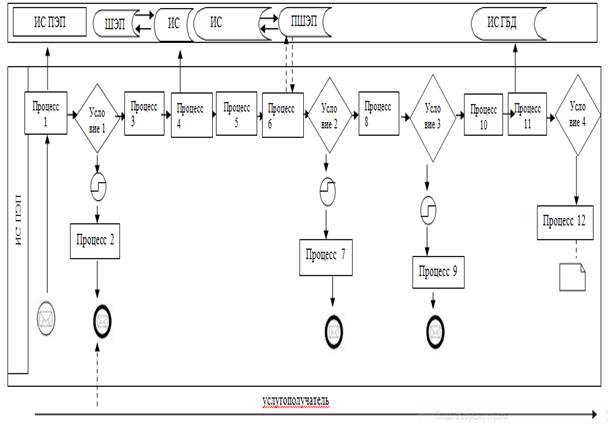  Условные обозначения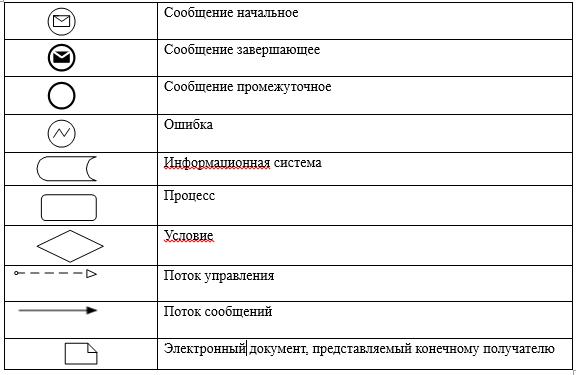  Справочник бизнес-процессов оказания государственной услуги
"Аттестация физических и юридических лиц, осуществляющих предпринимательскую
деятельность в области ветеринарии" 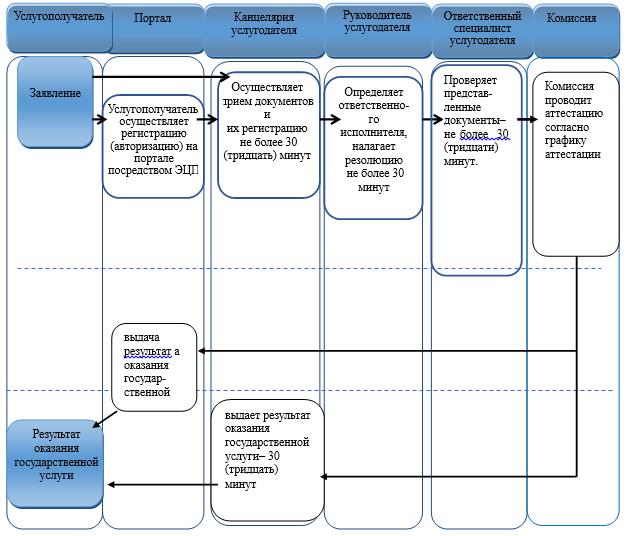  Условные обозначения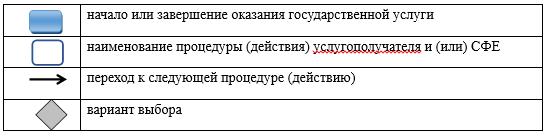 
					© 2012. РГП на ПХВ «Институт законодательства и правовой информации Республики Казахстан» Министерства юстиции Республики Казахстан
				
      Исполняющий обязанности

      акима области

Д. Турганов
Приложение 1
к постановлению акимата
Павлодарской области
от "7" апреля 2016 года
№ 111/3Утвержден
постановлением акимата
Павлодарской области
от "09" июня 2015 года
№ 170/6Приложение 1
к регламенту государственной
услуги "Выдача ветеринарной
справки"
П/н
Наименование

 уполномоченного органа 
Контактные данные
1
2
3
1
Государственное коммунальное предприятие на праве хозяйственного ведения "Ветеринарная станция" отдела ветеринарии города Павлодара, акимата города Павлодар
Город Павлодар, улица Камзина, дом 352/1

email: vet_otdel.pvl@mail.ru

тел. 8(7182) 577385
2
Государственное коммунальное предприятие на праве хозяйственного ведения "Ветеринарная станция" отдела ветеринарии города Экибастуза, акимата города Экибастуз
Город Экибастуз, улица Гридина, дом 43 

email: gorvet 888@ mail.ru

тел. 8(7187) 752553
3
Государственное коммунальное предприятие на праве хозяйственного ведения "Ветеринарная станция" отдела ветеринарии города Аксу, акимата города Аксу
Город Аксу, улица Ленина,

 дом 27

email: Aksuvetstanciya@mail.ru

тел. 8(71837) 68693
4
Государственное коммунальное предприятие на праве хозяйственного ведения "Ветеринарная станция" отдела ветеринарии Актогайского района, акимата Актогайского района
Село Актогай, улица 22 Партсъезд , дом 14

email: vet.stanciya@mail.ru,

тел. 8(71841)24388
5
Государственное коммунальное предприятие на праве хозяйственного ведения "Ветеринарная станция" отдела ветеринарии Баянаульского района, акимата Баянаульского района
Село Баянаул, улица Маргулана, дом1

email: bayanvetsluba@mail.ru

тел.8(71840) 92357
6
Государственное коммунальное предприятие на праве хозяйственного ведения "Ветеринарная станция" отдела ветеринарии Железинского района, акимата Железинского района
Село Железинка, улица Чкалова, дом 21 

emai: vet-compani @ mail.ru 

 тел 8(71831) 21558
7
Государственное коммунальное предприятие на праве хозяйственного ведения "Ветеринарная станция" отдела ветеринарии Иртышского района, акимата Иртышского района
Село Иртышск, улица Богенбая, дом 97 

email: vetirt@mail.ru

тел.8(71832) 21138
8
Государственное коммунальное предприятие на праве хозяйственного ведения "Ветеринарная станция" отдела ветеринарии Качирского района, акимата Качирского района
Село Теренколь, улица Байтурсынова, дом 236

email: Kachvetstan@mail.ru

8(71833) 24314
9
Государственное коммунальное предприятие на праве хозяйственного ведения "Ветеринарная станция" отдела ветеринарии Лебяжинского района, акимата Лебяжинского района
Село Лебяжье, улица Баймульдина, дом 4 

emai: akkuvet@mail.ru

8(71839) 79011
10
Государственное коммунальное предприятие на праве хозяйственного ведения "Ветеринарная станция" отдела ветеринарии Майского района, акимата Майского района
Село Коктобе, Ветпоселок, 

email: vets12@mail.ru

тел 8(71838) 91906
11
Государственное коммунальное предприятие на праве хозяйственного ведения "Ветеринарная станция" отдела ветеринарии Павлодарского района, акимата Павлодарского района
Город Павлодар, улица Толстого, дом 3

email: kqpvetservis@mail.ru

тел. 8(7182) 652071
12
Государственное коммунальное предприятие на праве хозяйственного ведения "Ветеринарная станция" отдела ветеринарии Успенского района, акимата Успенского района
Село Успенка, улица 10 лет Независимости, дом 10

email:vetstancij2012@mail.ru

тел. 8(71834) 91531
13
Государственное коммунальное предприятие на праве хозяйственного ведения "Ветеринарная станция" отдела ветеринарии Щербактинского района, акимата Щербактинского района
Село Щербакты, Ветпоселок, дом 8/2

emai: otdel_veterinariya@mail.ru

тел. 8(71836) 23509Приложение 2
к регламенту государственной
услуги "Выдача ветеринарной
справки"Приложение 2
к постановлению акимата
Павлодарской области
от "7" апреля 2016 года
№ 111/3Утвержден
постановлением акимата
Павлодарской области
от "09" июня 2015 года № 170/6Приложение 1
к регламенту государственной
услуги "Проведение
идентификации
сельскохозяйственных
животных, с выдачей
ветеринарного паспорта"
П/н
Наименование уполномоченных органов 
Контактные данные
1
2
3
1.
Государственное коммунальное предприятие на праве хозяйственного ведения "Ветеринарная станция" отдела ветеринарии города Павлодара, акимата города Павлодар
Город Павлодар, улица Камзина, дом 352/1

email: vet_otdel.pvl@mail.ru

телефон 8(7182) 577385
2.
Государственное коммунальное предприятие на праве хозяйственного ведения "Ветеринарная станция" отдела ветеринарии города Экибастуза, акимата города Экибастуз
Город Экибастуз, улица Гридина, дом 43 

email: orvet 888@mail.ru

телефон 8(7187) 752553
3.
Государственное коммунальное предприятие на праве хозяйственного ведения "Ветеринарная станция" отдела ветеринарии города Аксу, акимата города Аксу
Город Аксу, улица Ленина,

 дом 27

email: Aksuvetstanciya@mail.ru

телефон 8(71837) 68693
4.
Государственное коммунальное предприятие на праве хозяйственного ведения "Ветеринарная станция" отдела ветеринарии Актогайского района, акимата Актогайского района
Село Актогай, улица 22 Партсъезд, дом 14 

email: vet.stanciya@mail.ru,

телефон 8(71841)24388
5.
Государственное коммунальное предприятие на праве хозяйственного ведения "Ветеринарная станция" отдела ветеринарии Баянаульского района, акимата Баянаульского района
Село Баянаул, ул.Маргулана, дом 1 

email: bayanvetsluba@mail.ru

телефон 8(71840) 92357
6.
Государственное коммунальное предприятие на праве хозяйственного ведения "Ветеринарная станция" отдела ветеринарии Железинского района, акимата Железинского района
Село Железинка, улица Чкалова, дом 21 

emai: vet-compani @ mail.ru 

 телефон 8(71831) 21558
7.
Государственное коммунальное предприятие на праве хозяйственного ведения "Ветеринарная станция" отдела ветеринарии Иртышского района, акимата Иртышского района
Село Иртышск, улица Богенбая, дом 97 

email: vetirt@mail.ru

телефон 8(71832) 21138
8.
Государственное коммунальное 

предприятие на праве хозяйственного ведения "Ветеринарная станция" отдела ветеринарии Качирского района, акимата Качирского района
Село Теренколь, улица Байтурсынова, 

дом 236

email: Kachvetstan@mail.ru

телефон 8(71833) 24314
9.
Государственное коммунальное предприятие на праве хозяйственного ведения "Ветеринарная станция" отдела ветеринарии Лебяжинского района, акимата Лебяжинского района
Село Лебяжье, улица Баймульдина, дом 4 

email: akkuvet@mail.ru

телефон 8(71839) 79011
10.
Государственное коммунальное предприятие на праве хозяйственного ведения "Ветеринарная станция" отдела ветеринарии Майского района, акимата Майского района
Село Коктобе, Ветпоселок, 

email: vets12@mail.ru

телефон 8(71838) 91906
11.
Государственное коммунальное предприятие на праве хозяйственного ведения "Ветеринарная станция" отдела ветеринарии Павлодарского района, акимата Павлодарского района
Город Павлодар, улица Толстого, дом 3

email: kqpvetservis@mail.ru

телефон 8(7182) 652071
12.
Государственное коммунальное предприятие на праве хозяйственного ведения "Ветеринарная станция" отдела ветеринарии Успенского района, акимата Успенского района
Село Успенка, улица 10 лет Независимости, дом 10

email:vetstancij2012@mail.ru

телефон 8(71834) 91531
13.
Государственное коммунальное предприятие на праве хозяйственного ведения "Ветеринарная станция" отдела ветеринарии Щербактинского района, акимата Щербактинского района
Село Щербакты, Ветпоселок, дом 8/2 

email: otdel_veterinariya@mail.ru

телефон 8(71836) 23509Приложение 2
к регламенту государственной
услуги "Проведение
идентификации
сельскохозяйственных
животных, с выдачей
ветеринарного паспорта"
Действия основного процесса (хода, потока работ)
Действия основного процесса (хода, потока работ)
Действия основного процесса (хода, потока работ)
Действия основного процесса (хода, потока работ)
Действия основного процесса (хода, потока работ)
1
№ действия (хода, потока работ)
1
2
3
2
Наименование
Канцелярия услугодателя
Ветеринарный специалист услугодателя
Канцелярия услугодателя
3
Наименование действия (процесса, процедуры, операции) и их описание
Осуществляет прием документов и их регистрацию
Проверяет представленные услугополучателем документы
Регистрация в журнале 
4
Форма завершения (данные, документ, организационно-распорядительное решение)
Выдает услугополучателю копию заявления о регистрации с указанием даты и времени приема документов
Присваивает индивидуальный номер животному, одним из следующих способов (биркование, таврение, чипирование) вносит индивидуальный номер животного в базу данных идентификации сельскохозяйственных животных, оформляет паспорт 
Выдает результат оказания государственной услуги услугополучателю
5
Сроки исполнения
30 (тридцать) минут
с момента сдачи пакета документов услугополучателем и до момента получения результата оказания государственной услуги осуществляется в течение дня обращения;

выдача выписки из ветеринарного паспорта - 30 (тридцать) минут;

2) при повторной государственной услуге при утере, повреждении (невозможно определить индивидуальный номер) бирок (бирки) оказывается в течение 2 (двух) рабочих дней со дня поступления бирок услугодателю с присвоением животному нового индивидуального номера;

3) при утере или повреждении одной из бирок у крупного животного, в течение 2 (двух) рабочих дней со дня поступления дубликата навесной бирки услугодателю.
30 (тридцать) минутПриложение 3
к регламенту государственной
услуги "Проведение
идентификации
сельскохозяйственных
животных, с выдачей
ветеринарного паспорта"Приложение 4
к регламенту государственной
услуги "Проведение
идентификации
сельскохозяйственных
животных, с выдачей
ветеринарного паспорта"Приложение 3
к постановлению акимата
Павлодарской области
от "7" апреля 2016 года
№ 111/3Утвержден
постановлением акимата
Павлодарской области
от "09" июня 2015 года
№ 170/6Приложение 1
к регламенту
государственной услуги
"Выдача лицензии для
занятия деятельностью в
сфере ветеринарии"
№
№ действия (хода, потока работ)
1
2
3
4
5
1.
Наименование единицы
Канцелярия услугодателя
Руководитель услугодателя
Ответственный исполнитель услугодателя
Руководитель услугодателя
Канцелярия услугодателя
2.
Наименование действия (процесса, процедуры, операции) и их описание
Осуществляет прием документов и их регистрацию 
Определяет ответственного исполнителя
Проверяет полноту представленных документов, оформляет лицензию и (или) приложения к лицензии либо мотивированный ответ об отказе в оказании государственной услуги
Подписывает лицензию либо мотивированный ответ об отказе в оказании государственной услуги
Выдает результат оказания государственной услуги услугополучателю
3.
Форма завершения (данные, документ, организационно-распорядительное решение)
Выдает услугополучателю копию заявления о регистрации с указанием даты и времени приема документов
Налагает резолюцию 
Передает руководству для подписания лицензии либо мотивированный ответ об отказе в оказании государственной услуги
Направляет ответственному исполнителю для выдачи лицензии услугополучателю либо мотивированный ответ об отказе в оказании государственной услуги 
Выдает результат оказания государственной услуги услугополучателю
4.
Сроки исполнения
30 (тридцать) минут
1 (один) рабочий день
12 (двенадцать) рабочих дней
1 (один) рабочий день
30 (тридцать) минут
4.
Сроки исполнения
(пятнадцать) рабочих дней
(пятнадцать) рабочих дней
(пятнадцать) рабочих дней
(пятнадцать) рабочих дней
(пятнадцать) рабочих дней
№
№ действия (хода, потока работ)
1
2
3
4
5
1.
Наименование единицы
Канцелярия услугодателя
Руководитель услугодателя
Ответственный исполнитель услугодателя
Руководитель услугодателя
Канцелярия услугодателя
2.
Наименование действия (процесса, процедуры, операции) и их описание
Осуществляет прием документов и их регистрацию 
Определяет ответственного исполнителя
Проверяет полноту представленных документов, переоформляет лицензию и (или) приложения к лицензии, либо мотивированный ответ об отказе в оказании государственной услуги
Подписывает лицензию либо мотивированный ответ об отказе в оказании государственной услуги 
Выдает результат оказания государственной услуги услугополучателю
3.
Форма завершения (данные, документ, организационно-распорядительное решение)
Выдает услугополучателю копию заявления о регистрации с указанием даты и времени приема документов 
Налагает резолюцию 
Передает руководству для подписания лицензии либо мотивированный ответ об отказе в оказании государственной услуги
Направляет ответственному исполнителю для выдачи лицензии услугополучателю либо мотивированный ответ об отказе в оказании государственной услуги
Выдает результат оказания государственной услуги услугополучателю
4.
Сроки исполнения
30 (тридцать) минут
1 (один) рабочий день
1 (один) рабочий день
30 (тридцать) минут
30 (тридцать) минут
4.
Сроки исполнения
 3 (три) рабочих дня
 3 (три) рабочих дня
 3 (три) рабочих дня
 3 (три) рабочих дня
 3 (три) рабочих дня
№
№ действия (хода, потока работ)
1
2
3
4
5
1.
Наименование единицы
Канцелярия услугодателя
Руководитель услугодателя
Ответственный исполнитель услугодателя
Руководитель услугодателя
Канцелярия услугодателя
2.
Наименование действия (процесса, процедуры, операции) и их описание
Осуществляет прием документов и их регистрацию 
Определяет ответственного исполнителя
Проверяет полноту представленных документов, оформляет дубликат лицензии и (или) приложения к лицензии либо мотивированный ответ об отказе в оказании государственной услуги
Подписывает лицензию либо мотивированный ответ об отказе в оказании государственной услуги 
Выдает результат оказания государственной услуги услугополучателю
3.
Форма завершения (данные, документ, организационно-распорядительное решение)
Выдает услугополучателю копию заявления о регистрации с указанием даты и времени приема документов 
Налагает резолюцию 
Передает руководству для подписания лицензии либо мотивированный ответ об отказе в оказании государственной услуги
Направляет ответственному исполнителю для выдачи лицензии услугополучателю либо мотивированный ответ об отказе в оказании государственной услуги 
Выдает результат оказания государственной услуги услугополучателю
4.
Сроки исполнения
 30 (тридцать) минут
Не более 2 (двух) часов
1 (один) рабочий день
30 (тридцать) минут
 30 (тридцать) минут
4.
Сроки исполнения
2 (два) рабочих дня
2 (два) рабочих дня
2 (два) рабочих дня
2 (два) рабочих дня
2 (два) рабочих дняПриложение 2
к регламенту
государственной услуги
"Выдача лицензии для
занятия деятельностью в
сфере ветеринарии"Приложение 3
к регламенту
государственной услуги
"Выдача лицензии для
занятия деятельностью в
сфере ветеринарии"Приложение 4
к постановлению акимата
Павлодарской области
от "7" апреля 2016 года
№ 111/3Утвержден
постановлением акимата
Павлодарской области
от "09" июня 2015 года
№ 170/6Приложение 1
к регламенту государственной
услуги "Присвоение учетных
номеров объектам производства,
осуществляющим выращение
животных, заготовку (убой),
хранение, переработку и
реализацию животных,
продукции и сырья животного
происхождения, а также
организациям по производству,
хранению и реализации
ветеринарных препаратов,
кормов и кормовых добавок"
П/н
Наименование уполномоченного органа 
Контактные данные
1
2
3
1
Государственное учреждение "Отдел ветеринарии города Павлодара", акимата г. Павлодар
Город Павлодар, улица Камзина, дом 352/1 

email: vet_otdel.pvl@mail.ru

тел. 8(7182) 577784
2
Государственное учреждение "Отдел ветеринарии города Экибастуза", акимата г. Экибастуз
Город Экибастуз, улица 50 лет Экибастуза, дом 10

email: ekibastuz_n111@ mail.ru

тел. 8(7187)54239
3
Государственное учреждение "Отдел ветеринарии города Аксу", акимата г. Аксу
Город Аксу, улица Ленина, дом 27

email: VetotdelAksu@mail.ru

тел. 8(71837) 33141
4
Государственное учреждение "Отдела ветеринарии Актогайского района", акимата Актогайского района
Село Актогай, улица Авина, дом 97 

email: Vetotdel.aktogai@mail.ru,

тел. 8(71841)22200
5
Государственное учреждение "Отдела ветеринарии Баянаульского район", акимата Баянаульского района
Село Баянаул, улица Маргулана, дом1 

email: bayanvetsluba@mail.ru

тел.8(71840) 92357
6
Государственное учреждение "Отдела ветеринарии Железинского района", акимата Железинского района
Село Железинка, улица Чкалова, дом 21 

emai: vetоtdel.zhel@ mail.ru 

 тел 8(71831) 21911
7
Государственное учреждение "Отдела ветеринарии Иртышского района", акимата Иртышского района
Село Иртышск, улица Богенбая, дом 97

email: vetirt@mail.ru

тел.8(71832) 21138
8
Государственное учреждение "Отдела ветеринарии Качирского района", акимата Качирского района
Село Теренколь, улица Байтурсынова, дом 236

email: Kach_vetotdel@mail.ru

8(71833) 24329
9
Государственное учреждение "Отдела ветеринарии Лебяжинского района", акимата Лебяжинского района
Село Лебяжье, улица Баймульдина, дом 4 

emai: vetotdel2010@mail.ru

8(71839) 21503
10
Государственное учреждение "Отдела ветеринарии Майского района", акимата Майского района
Село Коктобе, Ветпоселок,

email: Mayskiy.veterinariya@mail.ru

тел 8(71838) 91390
11
Государственное учреждение "Отдела ветеринарии Павлодарского района", акимата Павлодарского района
Город Павлодар, улица Толстого, дом 3

email: Vet_otdel.pvl@mail.ru

тел. 8(7182) 657179
12
Государственное учреждение "Отдела ветеринарии Успенского района", акимата Успенского района
Село Успенка, улица Терешкова, дом 28

email:usp_veterynarya@mail.ru

тел. 8(71834) 92193
13
Государственное учреждение "Отдела ветеринарии Щербактинского района", акимата Щербактинского района
Село Щербакты, Веткомплекс 8/2, 

emai: otdel_veterinariya@mail.ru

тел. 8(71836) 23509Приложение 2
к регламенту государственной
услуги "Присвоение учетных
номеров объектам производства,
осуществляющим выращение
животных, заготовку (убой),
хранение, переработку и
реализацию животных,
продукции и сырья животного
происхождения, а также
организациям по производству,
хранению и реализации
ветеринарных препаратов,
кормов и кормовых добавок"
№
№ действия (хода, потока работ)
1
2
3
4
5
1
Наименование единицы
Канцелярия отделов ветеринарии
Руководитель отделов ветеринарии
Ответственный исполнитель отделов ветеринарии 
 Услугодатель
Ответственный исполнитель отделов ветеринарии
2
Наименование действия (процесса, процедуры, операции) и их описание
Прием документов и их регистрация
Определяет ответственного исполнителя и налагает резолюцию
Проверяет полноту представленных документов направляет запрос услугодателю либо готовит мотивированный ответ об отказе по основаниям предусмотренным пунктом 10 стандарта
 Подтверждает о присвоении учетного номера и направляет в отдел ветеринарии
С момента подтверждения направляет его услугополучателю
3
Форма завершения (данные, документ, организационно-распорядительное решение)
Прием документов и их регистрация в области
Определяет ответственного исполнителя
Направляет запрос услугодателю о присвоении учетного номера, либо готовит мотивированный ответ об отказе по основаниям, предусмотренным пунктом 10 стандарта
Подписывает подтверждение учетного номера и направляет в отдел ветеринарии
Выдача результата оказания государственной услуги 
4
Сроки исполнения
30 (тридцать) минут
1 (одного) часа
в течение 2 (двух) рабочих дней
в течение 2 (двух) рабочих дней
1 (один) рабочий день
4
Сроки исполнения
 7 (семь) рабочих дней
 7 (семь) рабочих дней
 7 (семь) рабочих дней
 7 (семь) рабочих дней
 7 (семь) рабочих дней
№
№ действия (хода, потока работ)
1
2
3
4
5
1
Наименование единицы
Канцелярия отделов ветеринарии
Руководитель отделов ветеринарии
Ответственный исполнитель отделов ветеринарии 
Услугодатель
Ответственный исполнитель отделов ветеринарии
2
Наименование действия (процесса, процедуры, операции) и их описание
Прием документов и их регистрация
Определяет ответственного исполнителя и налагает резолюцию
Проверяет полноту представленных документов направляет запрос услугодателю либо готовит мотивированный ответ об отказе по основаниям предусмотренным пунктом 10 стандарта
 Подтверждает о присвоении учетного номера и направляет в отдел ветеринарии
С момента подтверждения направляет его услугополучателю
3
Форма завершения (данные, документ, организационно-распорядительное решение)
Прием документов и их регистрация в области
Определяет ответственного исполнителя
Направляет запрос услугодателю о присвоении учетного номера, либо готовит мотивированный ответ об отказе по основаниям, предусмотренным пунктом 10 стандарта
Подписывает подтверждение учетного номера и направляет в отдел ветеринарии
Выдача результата оказания государственной услуги
4
Сроки исполнения
 30 (тридцать) минут
1 (одного) часа
в течение 2 (двух) рабочих дней
в течение 2 (двух) рабочих дней
в течение 6 (шести) часов
4
Сроки исполнения
5 (пять) рабочих дней
5 (пять) рабочих дней
5 (пять) рабочих дней
5 (пять) рабочих дней
5 (пять) рабочих днейПриложение 3
к регламенту государственной
услуги "Присвоение учетных
номеров объектам производства,
осуществляющим выращение
животных, заготовку (убой),
хранение, переработку и
реализацию животных,
продукции и сырья животного
происхождения, а также
организациям по производству,
хранению и реализации
ветеринарных препаратов,
кормов и кормовых добавок"Приложение 4
к регламенту государственной
услуги "Присвоение учетных
номеров объектам производства,
осуществляющим выращение
животных, заготовку (убой),
хранение, переработку и
реализацию животных,
продукции и сырья животного
происхождения, а также
организациям по производству,
хранению и реализации
ветеринарных препаратов,
кормов и кормовых добавок"Приложение 5
к постановлению акимата
Павлодарской области
от "7" апреля 2016 года
№ 111/3Утвержден
постановлением акимата
Павлодарской области
от " 09 " июня 2015 года
№ 170/6Приложение 1
к регламенту государственной
услуги "Выдача ветеринарно-санитарного
заключения на объекты
государственного
ветеринарно-санитарного
контроля и надзора"
П/н
Наименование уполномоченного органа 
Контактные данные
1
2
3
1
Государственное учреждение

"Отдел ветеринарии города Павлодара",

акимата г. Павлодар
Город Павлодар, улица Камзина, дом 352/1 

email: vet_otdel.pvl@mail.ru

тел. 8(7182) 577784
2
Государственное учреждение

"Отдел ветеринарии города Экибастуза",

акимата г. Экибастуз
Город Экибастуз, улица 50 лет Экибастуза, дом 10

email: ekibastuz_n111@ mail.ru

тел. 8(7187)54239
3
Государственное учреждение

"Отдел ветеринарии города Аксу",

акимата г. Аксу
Город Аксу, улица Ленина, дом 27

email: VetotdelAksu@mail.ru

тел. 8(71837) 33141
4
Государственное учреждение

"Отдела ветеринарии Актогайского района",

акимата Актогайского района
Село Актогай, улица Авина, дом 97 

email: Vetotdel.aktogai@mail.ru,

тел. 8(71841)22200
5
Государственное учреждение

"Отдела ветеринарии Баянаульского район" ,

акимата Баянаульского района
Село Баянаул, улица Маргулана, дом1 

email: bayanvetsluba@mail.ru

тел.8(71840) 92357
6
Государственное учреждение

 "Отдела ветеринарии Железинского района",

акимата Железинского района
Село Железинка, улица Чкалова, дом 21 

emai: vetоtdel.zhel@ mail.ru 

 тел 8(71831) 21911
7
Государственное учреждение

 "Отдела ветеринарии Иртышского района", 

акимата Иртышского района
Село Иртышск, улица Богенбая, дом 97

email: vetirt@mail.ru

тел.8(71832) 21138
8
Государственное учреждение

 "Отдела ветеринарии Качирского района",

 акимата Качирского района
Село Теренколь, улица Байтурсынова, 

дом 236

email: Kach_vetotdel@mail.ru

8(71833) 24329
9
Государственное учреждение

 "Отдела ветеринарии Лебяжинского района",

 акимата Лебяжинского района
Село Лебяжье, улица Баймульдина, дом 4 

emai: vetotdel2010@mail.ru

8(71839) 21503
10
Государственное учреждение

 "Отдела ветеринарии Майского района", 

акимата Майского района
Село Коктобе, Ветпоселок, 

email: Mayskiy.veterinariya@mail.ru

тел 8(71838) 91390
11
Государственное учреждение

 "Отдела ветеринарии Павлодарского района",

 акимата Павлодарского района
Город Павлодар, улица Толстого, дом 3

email: Vet_otdel.pvl@mail.ru

тел. 8(7182) 657179
12
Государственное учреждение

 "Отдела ветеринарии Успенского района",

 акимата Успенского района
Село Успенка, улица Терешкова, дом 28

email:usp_veterynarya@mail.ru

тел. 8(71834) 92193
13
Государственное учреждение

 "Отдела ветеринарии Щербактинского района", 

акимата Щербактинского района
Село Щербакты, Веткомплекс 8/2 , 

emai: otdel_veterinariya@mail.ru

тел. 8(71836) 23509Приложение 2
к регламенту государственной
услуги "Выдача ветеринарно-санитарного
заключения на объекты
государственного
ветеринарно-санитарного
контроля и надзора"
№
№ действия (хода, потока работ)
1
2
3
4
5
1
Наименование единицы
Канцелярия услугодателя
Руководитель услугодателя
Ответственный исполнитель услугодателя
Руководитель услугодателя
Ответственный исполнитель
2
Наименование действия (процесса, процедуры, операции) и их описание
Прием документов и их регистрация
Определяет ответственного исполнителя
Проверяет полноту представленных документов, уведомляет органы правовой статистики; проводит обследование объекта; проверяет соответствие объекта ветеринарным (ветеринарно-санитарным) правилам; 
Принимает решения о выдаче ветеринарно-санитарного заключения о соответствии объекта и несоответствии объекта ветеринарным (ветеринарно-санитарным) правилам и требованиям либо мотивированный ответ об отказе 
Составляет акт обследования о состоянии объекта ветеринарным (ветеринарно-санитарным) правилам;
3
Форма завершения (данные, документ, организационно-распорядительное решение)
Выдает услугополучателю копию заявления о регистрации с указанием даты и времени приема документов, фамилии, имени, отчества ответственного лица, принявшего документы
Налагает резолюцию 
Вносит на рассмотрение руководителю услугодателя для принятия решения
Направляет ответственному исполнителю для выдачи ветеринарно-санитарного заключения
Выдает ветеринарно-санитарное заключение услугополучателю либо мотивированный ответ об отказе
4
Сроки исполнения
 30 (тридцать) минут
1 (один) рабочий день
При полном пакете документов -1 (один) рабочий день При неполном - 2 (два) рабочих дня
30 (тридцать) минут
 30 (тридцать) минут
4
Сроки исполнения
5 (пять) рабочих дней
5 (пять) рабочих дней
5 (пять) рабочих дней
5 (пять) рабочих дней
5 (пять) рабочих днейПриложение 3
к регламенту государственной
услуги "Выдача ветеринарно-санитарного
заключения на объекты
государственного
ветеринарно-санитарного
контроля и надзора"Приложение 4
к регламенту государственной
услуги "Выдача ветеринарно-санитарного
заключения на объекты
государственного
ветеринарно-санитарного
контроля и надзора"Приложение 6
к постановлению акимата
Павлодарской области
от "7" апреля 2016 года
№ 111/3Утвержден
постановлением акимата
Павлодарской области
от "09 " июня 2015 года
№ 170/6Приложение 1
к регламенту государственной
услуги "Аттестация физических
и юридических лиц,
осуществляющих
предпринимательскую
деятельность в области
ветеринарии"
П/н
Наименование уполномоченного органа 
Контактные данные
1
2
3
1
Государственное учреждение

"Отдел ветеринарии города Павлодара",

акимата г. Павлодар
Город Павлодар, улица Камзина, дом 352/1 

email: vet_otdel.pvl@mail.ru

тел. 8(7182) 577784
2
Государственное учреждение

"Отдел ветеринарии города Экибастуза",

акимата г. Экибастуз
Город Экибастуз, улица 50 лет Экибастуза,дом 10

email: ekibastuz_n111@ mail.ru

тел. 8(7187)54239
3
Государственное учреждение

"Отдел ветеринарии города Аксу",

акимата г. Аксу
 Город Аксу, улица Ленина, дом 27

email: VetotdelAksu@mail.ru

тел. 8(71837) 33141
4
Государственное учреждение

"Отдела ветеринарии Актогайского района",

акимата Актогайского района
Село Актогай, улица Авина, дом 97 

email: Vetotdel.aktogai@mail.ru,

тел. 8(71841)22200
5
Государственное учреждение

"Отдела ветеринарии Баянаульского район" , акимата Баянаульского района
Село Баянаул, улица Маргулана, дом1 

email: bayanvetsluba@mail.ru

тел.8(71840) 92357
6
Государственное учреждение

 "Отдела ветеринарии Железинского района", акимата Железинского района
Село Железинка, улица Чкалова, дом 21 

emai: vetоtdel.zhel@ mail.ru 

 тел 8(71831) 21911
7
Государственное учреждение

 "Отдела ветеринарии Иртышского района", 

акимата Иртышского района
Село Иртышск, улица Богенбая, дом 97

email: vetirt@mail.ru

тел.8(71832) 21138
8
Государственное учреждение

 "Отдела ветеринарии Качирского района",

 акимата Качирского района
Село Теренколь, улица Байтурсынова, 

дом 236

email: Kach_vetotdel@mail.ru

8(71833) 24329
9
Государственное учреждение

 "Отдела ветеринарии Лебяжинского района",

 акимата Лебяжинского района
Село Лебяжье, улица Баймульдина, дом 4 

emai: vetotdel2010@mail.ru

8(71839) 21503
10
Государственное учреждение

 "Отдела ветеринарии Майского района", 

акимата Майского района
Село Коктобе, Ветпоселок, 

email: Mayskiy.veterinariya@mail.ru

тел 8(71838) 91390
11
Государственное учреждение

 "Отдела ветеринарии Павлодарского района",

 акимата Павлодарского района
Город Павлодар, улица Толстого, дом 3

email: Vet_otdel.pvl@mail.ru

тел. 8(7182) 657179
12
Государственное учреждение

 "Отдела ветеринарии Успенского района",

 акимата Успенского района
Село Успенка, улица Терешкова, дом 28

email:usp_veterynarya@mail.ru

тел. 8(71834) 92193
13
Государственное учреждение

 "Отдела ветеринарии Щербактинского района",

акимата Щербактинского района
Село Щербакты, Веткомплекс 8/2 , 

emai: otdel_veterinariya@mail.ru

тел. 8(71836) 23509Приложение 2
к регламенту государственной
услуги "Аттестация физических
и юридических лиц,
осуществляющих
предпринимательскую
деятельность в области
ветеринарии"
№
№ действия (хода, потока работ)
1
2
3
4
5
1.
Наименование единицы
Канцелярия услугодателя
Руководитель услугодателя
Ответственный исполнитель услугодателя
Комиссия услугодателя
Канцелярия услугодателя
2.
Наименование действия (процесса, процедуры, операции) и их описание
Осуществляет прием документов и их регистрацию 
Определяет ответственного исполнителя
Проверяет полноту представленных документов, направляет на рассмотрение в комиссию
Проводит аттестацию
Выдает результат оказания государственной услуги услугополучателю 
3.
Форма завершения (данные, документ, организационно-распорядительное решение)
Выдает услугополучателю копию заявления о регистрации с указанием даты, времени приема документов фамилии, имени, отчества (при наличии) ответственного лица, принявшего документы
Налагает резолюцию 
Передает комиссии для подписания аттестационного листа
Направляет в канцелярию аттестационный лист для выдачи аттестационного листа 
Выдает результат оказания государственной услуги услугополучателю
4.
Сроки исполнения
Не более 30 (тридцати) минут
Не более 30 (тридцати) минут
Не более 30 (тридцати) минут
Не более 1 (одного) рабочего дня согласно графику аттестации
Не более 30 (тридцати) минутПриложение 3
к регламенту государственной
услуги "Аттестация физических
и юридических лиц,
осуществляющих
предпринимательскую
деятельность в области
ветеринарии"Приложение 4
к регламенту государственной
услуги "Аттестация физических
и юридических лиц,
осуществляющих
предпринимательскую
деятельность в области
ветеринарии"